北美館舉行典藏庫房新建工程動土典禮 預計於2024年啟用TFAM Breaks Ground for New Collections Vault, Set to Open in 2024                圖說                         影像1鳥瞰本館與新建典藏庫房，模擬示意圖。臺北市立美術館提供。
Simulation of TFAM and the new collections vault (Aerial view).Courtesy of Taipei Fine Arts Museum.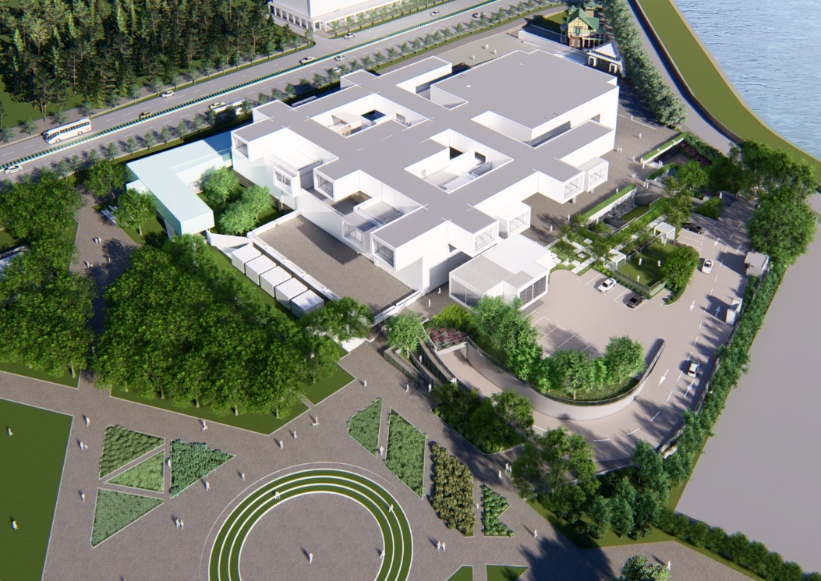 2臺北市立美術館典藏庫房新建案獲選方案，模擬示意圖（由基隆河方向鳥瞰）臺北市立美術館提供。Selected tender of the new collections vault for TFAM. Computer simulation (Aerial view from Keelung River).Courtesy of Taipei Fine Arts Museum.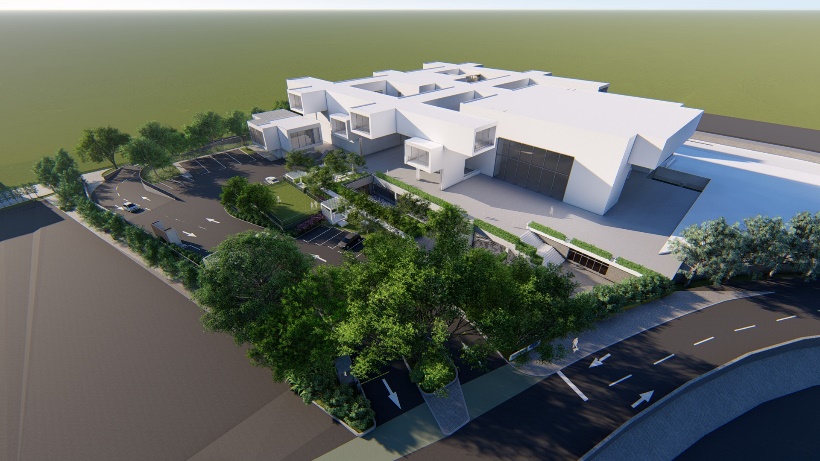 3臺北市立美術館典藏庫房新建案獲選方案，模擬示意圖（俯視圖）臺北市立美術館提供。Selected tender of the new collections vault for TFAM. Computer simulation (Top view).Courtesy of Taipei Fine Arts Museum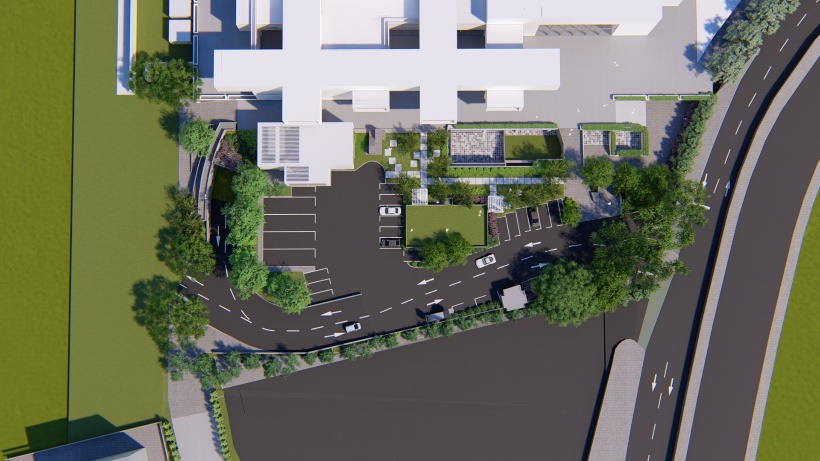 4臺北市立美術館典藏庫房新建案獲選方案，模擬示意圖（停車場側景色）臺北市立美術館提供。Selected tender of the new collections vault for TFAM. Computer simulation (View from the parking lots side)Courtesy of Taipei Fine Arts Museum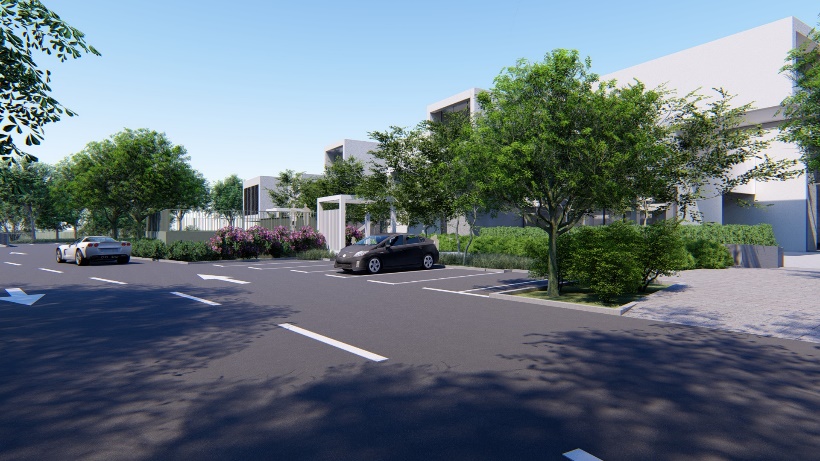 5臺北市立美術館典藏庫房新建案獲選方案，模擬示意圖（本館入口東側景色）。臺北市立美術館提供。Simulation of the green rest areas above the new collections vault (View from the east side of the main museum entrance).Courtesy of Taipei Fine Arts Museum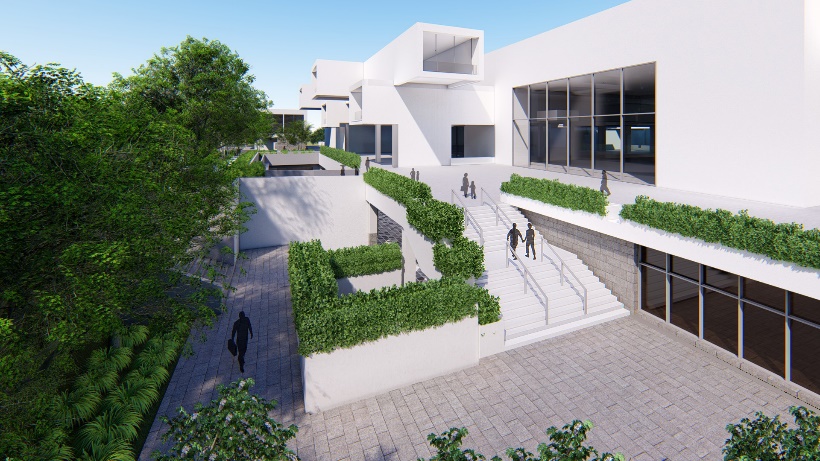 6新建典藏庫房延伸北美館入口廣場東側空間模擬示意圖。臺北市立美術館提供。Simulation of the areas between the east side of the museum plaza and the new collections vault.Courtesy of Taipei Fine Arts Museum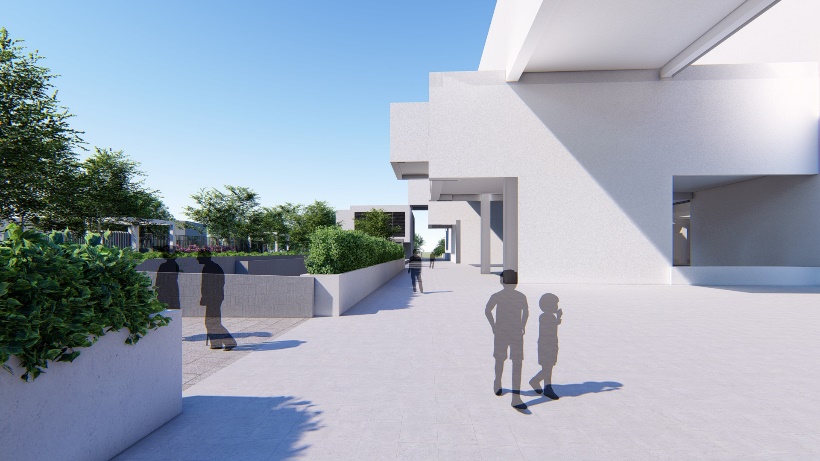 7新建典藏庫房地面層景觀設計模擬示意圖。臺北市立美術館提供。Simulation of the green rest areas above the new collections vault.Courtesy of Taipei Fine Arts Museum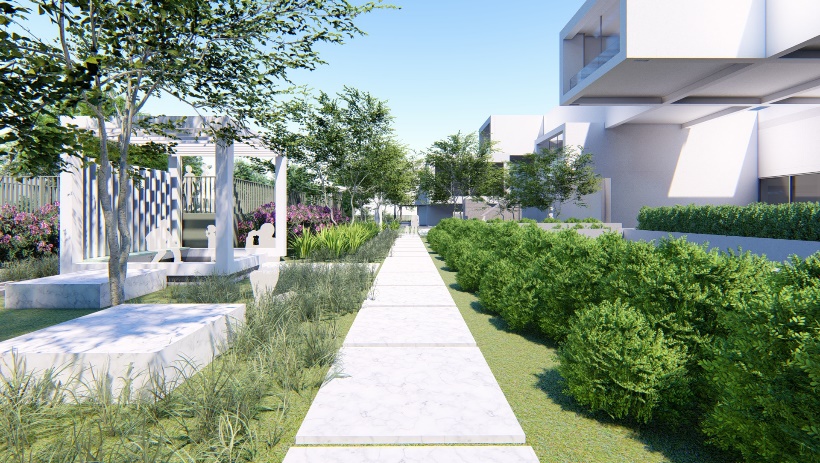 